1	La Constitution et la Convention de l'Union internationale des télécommunications disposent ce qui suit en ce qui concerne l'examen de la gestion financière de l'Union:CV/Art. 5, numéro 101Le Secrétaire généralr)	avec l'aide du Comité de coordination, établit un rapport annuel de gestion financière conformément aux dispositions du Règlement financier et le présente au Conseil. Un rapport de gestion financière et un compte récapitulatif sont établis et soumis à la Conférence de plénipotentiaires suivante aux fins d'examen et d'approbation définitive;CV/Art. 4, numéro 74Le Conseil8)	prend tous les arrangements nécessaires en vue de la vérification annuelle des comptes de l'Union établis par le Secrétaire général et approuve ces comptes, s'il y a lieu, pour les soumettre à la Conférence de plénipotentiaires suivante;CS/Art. 8, numéro 53La Conférence de plénipotentiairese)	examine les comptes de l'Union et les approuve définitivement s'il y a lieu;Résultat des comptes de l'Union pour les années 2014 à 2017, tels qu'ils ont été publiés 
dans les rapports de gestion financière et approuvés par le ConseilA	Etat de la situation financière, Etat de la performance financière, Etat des variations de l'actif net, Tableau des flux de trésorerie, Etat comparatif des montants budgétisés et des montants effectifs de l'Union internationale des télécommunications pour l'exercice financier de 2014B	Etat de la situation financière, Etat de la performance financière, Etat des variations de l'actif net, Tableau des flux de trésorerie, Etat comparatif des montants budgétisés et des montants effectifs de l'Union internationale des télécommunications pour l'exercice financier de 2015 C	Etat de la situation financière, Etat de la performance financière, Etat des variations de l'actif net, Tableau des flux de trésorerie, Etat comparatif des montants budgétisés et des montants effectifs de l'Union internationale des télécommunications pour l'exercice financier de 2016D	Etat de la situation financière, Etat de la performance financière, Etat des variations de l'actif net, Tableau des flux de trésorerie, Etat comparatif des montants budgétisés et des montants effectifs de l'Union internationale des télécommunications pour l'exercice financier de 2017aEtat de la situation financière, Etat de la performance financière, Etat des variations de l'actif net, Tableau des flux de trésorerie, Etat comparatif 
des montants budgétisés et des montants effectifs de l'Union 
internationale des télécommunications pour 
l'exercice financier de 2014Les états financiers ont été publiés dans le Rapport de gestion financière de l'Union pour l'exercice financier de 2014 et approuvés par le Conseil.(Résolution 1376 du Conseil relative à l'approbation du Rapport de gestion financière vérifié par le Vérificateur extérieur des comptes de l'Union pour la période du 1er janvier 2014 au 31 décembre 2014.)I – Etat de la situation financière – Bilan au 31 décembre 2014 avec chiffres comparatifs au 31 décembre 2013II – Etat de la performance financière pour l'exercice clos le 31 décembre 2014 
avec chiffres comparatifs au 31 décembre 2013III – Etat des variations de l'actif net pour l'exercice clos 
le 31 décembre 2014IV – Tableau des flux de trésorerie pour l'exercice clos le 31 décembre 2014V – Comparaison des montants budgétisés et des montants effectifs 
pour l'exercice 2014
(en milliers de CHF)bEtat de la situation financière, Etat de la performance financière, Etat des variations de l'actif net, Tableau des flux de trésorerie, Etat comparatif 
des montants budgétisés et des montants effectifs de l'Union 
internationale des télécommunications pour 
l'exercice financier de 2015Les états financiers ont été publiés dans le Rapport de gestion financière de l'Union pour l'exercice financier de 2015 et approuvés par le Conseil.(Résolution 1382 du Conseil relative à l'approbation du Rapport de gestion financière vérifié par le Vérificateur extérieur des comptes de l'Union pour la période du 1er janvier 2015 au 31 décembre 2015.)I – Etat de la situation financière – Bilan au 31 décembre 2015 
avec chiffres comparatifs au 31 décembre 2014II – Etat de la performance financière pour l'exercice clos le 31 décembre 2015 
avec chiffres comparatifs au 31 décembre 2014III – Etat des variations de l'actif net pour l'exercice clos 
le 31 décembre 2015IV – Tableau des flux de trésorerie pour l'exercice clos le 31 décembre 2015V – Comparaison des montants budgétisés et des montants effectifs 
pour l'exercice 2015
(en milliers de CHF)CEtat de la situation financière, Etat de la performance financière, Etat des variations de l'actif net, Tableau des flux de trésorerie, Etat comparatif 
des montants budgétisés et des montants effectifs de l'Union 
internationale des télécommunications pour 
l'exercice financier de 2016Les états financiers ont été publiés dans le Rapport de gestion financière de l'Union pour l'exercice financier de 2016 et approuvés par le Conseil.(Résolution 1389 du Conseil relative à l'approbation du Rapport de gestion financière vérifié par le Vérificateur extérieur des comptes de l'Union pour la période du 1er janvier 2016 au 31 décembre 2016.)I – Etat de la situation financière – Bilan au 31 décembre 2016 
avec chiffres comparatifs au 31 décembre 2015II – Etat de la performance financière pour l'exercice clos le 31 décembre 2016 
avec chiffres comparatifs au 31 décembre 2015III – Etat des variations de l'actif net pour l'exercice clos 
le 31 décembre 2016IV – Tableau des flux de trésorerie pour l'exercice clos le 31 décembre 2016V – Comparaison des montants budgétisés et des montants effectifs 
pour l'exercice 2016
(en milliers de CHF)DEtat de la situation financière, Etat de la performance financière, Etat des variations de l'actif net, Tableau des flux de trésorerie, Etat comparatif 
des montants budgétisés et des montants effectifs de l'Union 
internationale des télécommunications 
pour l'exercice financier de 2017Les états financiers ont été publiés dans le Rapport de gestion financière de l'Union pour l'exercice financier de 2017 et seront approuvés par le Conseil à sa session extraordinaire d'octobre 2018.(Résolution xxxx du Conseil relative à l'approbation du Rapport de gestion financière vérifié par le Vérificateur extérieur des comptes de l'Union pour la période du 1er janvier 2017 au 31 décembre 2017.)I – Etat de la situation financière – Bilan au 31 décembre 2017 
avec chiffres comparatifs au 31 décembre 2016II – Etat de la performance financière pour l'exercice clos le 31 décembre 2017 
avec chiffres comparatifs au 31 décembre 2016III – Etat des variations de l'actif net pour l'exercice clos 
le 31 décembre 2017IV – Tableau des flux de trésorerie pour l'exercice clos le 31 décembre 2017V – Comparaison des montants budgétisés et des montants effectifs 
pour l'exercice 2017
(en milliers de CHF)Gestion financière de l'UnionTable des matières1	Mise en oeuvre des décisions et résolutions de la Conférence de plénipotentiaires concernant les finances de l'Union (CS/Article 28, Décision 5, Résolutions 38, 45, 91 et 94) 2	Budget de l'Union3	Actifs, passifs et soldes des Fonds au 31 décembre 20174	Fonds de réserve et actif net5	Fonds de roulement des expositions et manifestations Telecom6	Trésorerie et équivalent de trésorerie7	Créances8	Immobilisations corporelles9	Avantages du personnel10	Comptes spéciaux11	Contributions volontaires12	Fonds d'affectation spéciale13	Fonds pour le développement des technologies de l'information et de la communication (FDTIC) 14	Autres questions de gestion financièreAnnexe	Projet de résolutionGESTION FINANCIÈRE DE L'UNIONLes finances de l'Union sont régies par les dispositions pertinentes de la Constitution et de la Convention de l'Union internationale des télécommunications (Genève, 1992), telles qu'elles ont été modifiées à Kyoto en 1994, Minneapolis en 1998, Marrakech en 2002, Antalya en 2006, Guadalajara en 2010 et Busan en 2014, par le Règlement financier et Règles financières adoptés par le Conseil, ainsi que par les décisions et résolutions du Conseil prises en vertu de ces dispositions.1	Mise en oeuvre des décisions et résolutions de la Conférence de plénipotentiaires (Guadalajara, 2010 et Busan, 2014) concernant les finances de l'Union (CS/Article 28, Décision 5, Résolutions 38, 45, 91 et 94)Article 28 de la Constitution: Finances de l'Union: Procédure de choix des classes de contribution1.1	Conformément à l'article 28 de la Constitution, les Etats Membres sur invitation du Secrétaire général doivent avoir annoncé la classe de contribution qu'ils ont définitivement choisie à la date fixée par la Conférence de plénipotentiaires qui doit être un jour de l'avant-dernière semaine de la Conférence de plénipotentiaires. Les Etats Membres qui n'ont pas notifié au Secrétaire général leur décision à la date fixée par la Conférence de plénipotentiaires conservent la classe de contribution qu'ils avaient choisie précédemment. Le Secrétaire général informe les Membres des Secteurs de la limite supérieure définitive du montant de l'unité contributive et les invite à lui notifier, dans les trois mois qui suivent la date de clôture de la Conférence de plénipotentiaires, la classe de contribution qu'ils ont choisie. Les Membres des Secteurs qui n'ont pas notifié au Secrétaire général leur décision dans ce délai de trois mois conservent la classe de contribution qu'ils avaient choisie précédemment. Des précisions concernant l'évolution du nombre d'unités contributives sont données au paragraphe 2.8 Budget ordinaire, Recettes.Article 28, numéro 165B:1.2	En 2014, le Kirghizistan a augmenté sa classe de contribution de 1/8 unité à 1/4 unité.1.3	En 2016, la Belgique a réduit sa classe de contribution de 4 à 3 unités et le Canada de 18 à 13 unités, la Chine a augmenté sa classe de contribution de 12 à 14 unités, la Croatie a réduit sa classe de contribution de 1/2 à 1/4 unité, le Danemark, de 2 à 1 ½ unité, la Finlande de 3 à 2 unités et la France de 25 à 21 unités, la Guinée a augmenté sa classe de contribution de 1/8 à 1/4 unité, le Kazakhstan de 1/4 à 1/2 unité, la Malaisie de 1 à 2 unités et le Mexique de 1 à 3 unités, le Panama a réduit sa classe de contribution de 1/2 à 1/4 unité, le Portugal de 2 à 1 1/2 unité, l'Espagne de 8 à 6 unités, la Suède de 5 à 4 unités, la Syrie de 1/2 à 1/4 unité et l'Ukraine de 1/2 à 1/4 unité.1.4	En 2018, la République de Chine a augmenté sa classe de contribution de 14 à 20 unités et le Koweït a annoncé une augmentation de sa classe de contribution de 3 à 5 unités en 2019.1.5	Conformément à la Résolution 1381, le Kazakhstan a réduit sa classe de contribution de 1/2 à 1/4 unité.Décision 5 (Rév. Busan, 2014): Produits et charges de l'Union pour la période 2016-20191.6	En vertu de cette Décision, la Conférence de plénipotentiaires (Guadalajara, 2010 et Busan, 2014) a fixé la limite supérieure de l'unité contributive des Etats Membres pour les années 2016-2019. Des précisions concernant les limites et les modalités d'application de la Décision 5 (Rév. Guadalajara, 2010 et Rév. Busan, 2014) sont données au paragraphe 2.2 Budget ordinaire, Dépenses.Résolution 38 (Kyoto, 1994): Parts contributives aux dépenses de l'Union1.7	La Résolution 38 (Kyoto, 1994) charge le Conseil de revoir, sur demande, la situation des pays non compris dans la liste des pays les moins avancés des Nations Unies pour déterminer ceux qui peuvent être considérés comme ayant le droit de contribuer aux dépenses de l'Union dans les classes de 1/8 ou 1/16 unité.Résolution 45 (Rév. Minneapolis, 1998): Aide apportée par le Gouvernement de la Confédération suisse dans le domaine des finances de l'Union1.8	En vertu de cette Résolution, la Conférence de plénipotentiaires a exprimé au Gouvernement de la Confédération suisse sa satisfaction pour l'aide généreuse apportée dans le domaine des finances et a exprimé l'espoir que les arrangements en la matière pourraient être reconduits. Cette Résolution a été portée à la connaissance du Gouvernement de la Confédération suisse.Résolution 91 (Rév. Guadalajara, 2010): Recouvrement des coûts pour certains produits et services de l'UIT1.9	La mise en oeuvre de cette Résolution est examinée par le Secrétaire général sur le plan administratif et comptable.Résolution 94 (Rév. Busan, 2014): Vérification des comptes de l'Union1.10	Le mandat du Vérificateur extérieur des comptes expirera prochainement. Par cette résolution, la Conférence de plénipotentiaires (Busan, 2014) a exprimé ses vifs remerciements à la Corte dei Conti (Italie) pour la vérification des comptes de l'Union.1.11	Le Secrétaire général a été chargé d'engager la procédure de sélection par mise au concours du Vérificateur extérieur des comptes pour la vérification des comptes de 2020.2	Budget de l'Union2.1	Le budget de l'Union couvre un exercice budgétaire de deux années civiles consécutives commençant le 1er janvier d'une année paire. Depuis la mise en oeuvre des normes IPSAS en 2010, le budget de l'Union a été alloué sur une base annuelle afin de pouvoir présenter l'information budgétaire dans les états financiers selon la norme IPSAS 24. Le budget ordinaire, regroupe les crédits budgétaires et les dépenses pour:–	le Secrétariat général;–	le Secteur des radiocommunications;–	le Secteur de la normalisation des télécommunications;–	le Secteur du développement des télécommunications.Budget ordinaireDépenses2.2	Par sa Décision 5 (Rév. Guadalajara, 2010 et Rév. Busan, 2014), la Conférence de plénipotentiaires a autorisé le Conseil à établir les budgets du Secrétariat général et des trois Secteurs pour 2012-2015 et pour 2016-2020. A sa session de 2013, le Conseil a adopté le budget de l'Union pour 2014-2015 (Résolution 1359) et a autorisé le Secrétaire général à prélever un montant de 4 millions CHF sur le Fonds de réserve pour l'organisation de la CMR-15 et de l'AR-15, conformément à la décision prise par le Conseil dans sa Résolution 1343 en 2012. A sa session de 2015, le Conseil a adopté le budget de l'Union pour 2016-2017 (Résolution 1375) et a autorisé le prélèvement d'un montant de 2 451 000 CHF sur le Fonds de réserve pour couvrir l'organisation de la CMDT-17 qui était prévue en 2018 dans le Plan financier de l'Union.2.3	Le budget et les états financiers de l'Union sont établis sur des bases différentes. Le budget est établi sur une base mixte avec quelques éléments spécifiques qui ne sont pas traités selon une comptabilité d'engagements. De plus, le budget de l'Union traite uniquement de l'activité de l'Union excluant les activités financées par les contributions volontaires, les projets et les fonds. Les états financiers de l'Union sont établis selon la méthode de la comptabilité d'exercice en utilisant une classification fondée sur la nature des charges figurant dans l'état de la performance financière.2.4	Les différences de périmètres sont dues aux fonds extrabudgétaires, lesquels ne sont pas inscrits au budget ordinaire. Pour rapprocher le résultat définitif selon le contrôle budgétaire du résultat net de l'exercice après ajustements IPSAS, il est nécessaire de tenir compte des différences entre la présentation budgétaire et la comptabilité d'exercice.2.5	Selon la norme IPSAS 24 "Présentation de l'information budgétaire dans les états financiers", un rapprochement entre les montants inscrits au budget et les montants IPSAS est présenté dans l'état comparatif des montants inscrits au budget et des montants effectifs qui figure dans chaque rapport de gestion financière.2.6	Conformément au mandat que lui a fixé la Conférence de plénipotentiaires, le Conseil a approuvé les budgets biennaux ordinaires ci-après pour les années 2014-2015, par la Résolution 1359, et pour 2016-2017 par la Résolution 1375:2.7	Le tableau ci-après compare les dépenses approuvées par le Conseil et les dépenses effectives, sur une base comparable pour les exercices financiers de 2014, 2015, 2016 et 2017.*	Transfert budgétaire d'un montant de 317 000 CHF dû au report d'activités liées aux réunions préparatoires régionales de l'UIT-D de 2016 à 2017.Recettes2.8	Les recettes inscrites au budget ordinaire ont été calculées de façon à couvrir les dépenses grâce aux contributions des Etats Membres, des Membres de Secteur, des Associés et des établissements universitaires, au recouvrement des coûts ainsi qu'à des prélèvements sur le Fonds de réserve. Des précisions concernant ces recettes sont données ci-après.Contributions des Etats MembresContributions des Membres de SecteurContributions des Associés 2.9	La contribution annuelle des Associés est de 10 600 CHF pour le Secteur des radiocommunications et le Secteur de la normalisation des télécommunications et de 3 975 CHF pour le Secteur du développement des télécommunications. La contribution des Associés venant de pays en développement est de 1 987,50 CHF.Contributions des établissements universitaires2.10	Conformément à la Résolution 169 (Guadalajara, 2010) de la Conférence de plénipotentiaires, la participation aux travaux des trois Secteurs a été ouverte aux établissements universitaires, aux universités et à leurs instituts de recherche associés (désignés sous le terme d'établissements universitaires). La Résolution 169 (Rév. Busan, 2014) permet aux établissements universitaires de participer aux travaux des trois Secteurs de l'UIT moyennant le paiement d'une seule et unique contribution financière.2.11	Le tableau ci-après récapitule les recettes au titre du budget ordinaire pour la période 2014 à 2017 en milliers de CHF.3	Actifs, passifs et soldes des Fonds au 31 décembre 20173.1	Afin de pouvoir évaluer la situation financière de l'Union, la Conférence de plénipotentiaires souhaitera sans doute prendre connaissance de la situation des actifs et passifs de l'Union au 31 décembre 2017. Les états de la situation financière de l'Union pour les quatre exercices financiers sont reproduits dans les Annexes A, B, C et D. Les états de la situation financière donnent une idée précise des activités de l'UIT.3.2	Les renseignements à fournir obligatoirement en vertu des normes IPSAS pour chaque état de la situation financière et chaque état de la performance financière figurent dans les rapports de gestion financière soumis au Conseil (C15/50, C16/42, C17/42 et C18/43). Ces documents mettent l'accent sur certains éléments importants des rapports de gestion financière de l'UIT.4	Fonds de réserve et actif net4.1	Contrairement à de nombreuses autres institutions spécialisées des Nations Unies, l'UIT ne possède pas d'un Fonds de roulement pour financer ses activités. Conformément au numéro 485 de la Constitution et à l'Article 27 du Règlement financier et Règles financières, ce sont essentiellement les crédits non utilisés qui alimentent le Fonds de réserve. Les variations de ce Fonds sont détaillées dans l'état des variations de l'actif net de l'Union, constitué comme suit:a)	le solde net positif/négatif de la mise en oeuvre du budget ordinaire pour chaque exercice;b)	les transferts provenant d'autres fonds et/ou réserves, sur décision du Conseil;c)	les autres augmentations du Fonds de réserve prescrites par les normes comptables communes aux organisations du système des Nations Unies.4.2	Par sa Décision 5 (Rév. Busan, 2014), la Conférence de plénipotentiaires a demandé au Conseil de s'efforcer, dans des circonstances normales, de faire en sorte que le niveau du Fonds de réserve (après intégration des crédits non utilisés) reste supérieur à 6% du budget total.4.3	Conformément à la Résolution 1359, que le Conseil a adoptée à sa session de 2013, le Secrétaire général a été autorisé à ajuster les crédits budgétaires en rapport avec les postes de dépenses indiqués aux points a) et b) ci-après, conformément aux modifications effectives par le biais de l'utilisation du Fonds de réserve et à condition que le niveau de ce Fonds reste le même que celui qui est prescrit dans la Décision 5 (Rév. Busan, 2014) de la Conférence de plénipotentiaires:a)	Augmentation des barèmes de traitement, contributions au titre des pensions et indemnités, y compris les indemnités de poste, applicables à Genève, telles qu'établies par le régime commun des Nations Unies.b)	Fluctuations du taux de change entre le franc suisse et le dollar des Etats-Unis, dans la mesure où elles influent sur les dépenses afférentes au personnel payé selon le barème des Nations Unies.4.4	Aux termes de cette Résolution (1359), le Secrétaire général a été chargé de prélever un montant de 4 000 000 CHF sur le Fonds de réserve pour constituer le Fonds ASHI à titre de première mesure pour régler les engagements à long terme non financés.4.5	Conformément à la Résolution 1375, que le Conseil a adoptée à sa session de 2015, le Secrétaire général a été autorisé: –	à ajuster les crédits budgétaires en rapport avec les postes de dépenses indiqués aux points a) et b) ci-après, conformément aux modifications effectives par le biais de l'utilisation du Fonds de réserve et à condition que le niveau de ce Fonds reste le même que celui qui est prescrit dans la Décision 5 (Rév. Busan, 2014) de la Conférence de plénipotentiaires:a)	augmentation des barèmes de traitement, contributions au titre des pensions et indemnités, y compris les indemnités de poste, applicables à Genève, telles qu'établies par le régime commun des Nations Unies;b)	fluctuations du taux de change entre le franc suisse et le dollar des Etats-Unis, dans la mesure où elles influent sur les dépenses afférentes au personnel payé selon le barème des Nations Unies;–	à prélever un montant de 2 451 000 CHF sur le Fonds de réserve pour couvrir l'organisation de la CMDT-17 (Résolution 77 (Rév. Busan, 2014)) qui était prévue en 2018 dans le Plan financier de l'Union; ce montant de 2 451 000 CHF sera reversé au Fonds de réserve dans le projet de budget pour la période biennale 2018-19;–	à prélever un montant de 1 000 000 CHF sur le Fonds de réserve au 1er janvier 2016 et le transférer au Fonds ASHI pour régler les engagements à long terme non financés.4.6	Les tableaux ci-après récapitulent les mouvements du Fonds de réserve pour les années 2014 à 2017:4.7	Le tableau ci-dessous présente le rapprochement entre les fonds propres affectés à l'organisation selon l'état de variation de l'actif net de l'UIT et le Fonds de réserve au 31 décembre 2017, après affectation de l'excédent budgétaire annuel.4.8	Pour l'exécution de certaines fonctions ou activités particulières, l'Union gère un certain nombre de Fonds spéciaux qui sont présentés brièvement ci-après.4.9	Le Fonds ASHI a été créé en 2013 dans le but de constituer une réserve pour le financement à long terme des engagements ASHI. Le Fonds ASHI sera alimenté au moyen des produits résultant des futurs excédents budgétaires et fera l'objet d'un suivi afin qu'il soit tenu compte des futures variations des engagements de l'UIT dues aux changements d'hypothèses actuarielles.4.10	Le Fonds de garantie de l'assurance maladie, lui aussi créé en 2013, servira à financer le nouveau régime d'assurance maladie de l'UIT, suivant la méthode par répartition. Ce Fonds sera alimenté au moyen de l'excédent des contributions par rapport aux remboursements.4.11	L'actif net total de l'Union, présenté dans l'état de la situation financière, tient compte des positions indiquées ci-dessus ainsi que des conséquences du passage aux normes IPSAS et des réserves extrabudgétaires. Autres fonds spéciauxFonds du Prix du centenaire de l'UIT4.12	Le Conseil a décidé en 1978 d'instituer un "Prix du centenaire de l'UIT" destiné à récompenser une personne ou un groupe de personnes ayant contribué au développement des télécommunications internationales. Le Prix du centenaire a été attribué en 1979 et en 1983. En 1992, le Conseil a décidé d'utiliser le Fonds du Prix du centenaire pour la modernisation et la rénovation de la bibliothèque centrale de l'UIT. Au 31 décembre 2017, le solde du Fonds s'élevait à 212 000 CHF.Fonds de bien-être du personnel4.13	Ce Fonds est administré par le Secrétaire général, d'entente avec le Conseil du personnel de l'UIT. Les recettes de ce Fonds sont constituées par la fraction des bénéfices du restaurateur allouée à l'Union et les dépenses correspondent aux sommes affectées au bien-être du personnel. Le solde du Fonds s'élevait à 393 000 CHF au 31 décembre 2017.Fonds d'entretien des bâtiments4.14	Les produits du Fonds d'entretien des bâtiments sont constitués par les versements annuels inscrits au débit du budget ordinaire, les versements annuels effectués par le restaurateur. Les charges correspondent au coût de l'entretien des bâtiments de l'Union. Le solde du Fonds d'entretien des bâtiments se chiffrait à 4 559 000 CHF au 31 décembre 2017.4.15	Ce Fonds sert aussi à financer l'achat et le développement des principaux systèmes informatiques et à couvrir l'achat de nouveaux systèmes ainsi que le remplacement et la mise à niveau des systèmes existants. Ce Fonds est alimenté par des provisions budgétaires décidées par le Conseil. Le solde de ce Fonds s'élevait à 5 671 000 CHF au 31 décembre 2017.5	Fonds de roulement des expositions et manifestations Telecom5.1	Conformément aux dispositions du Règlement financier de l'Union, tout excédent de recettes ou de dépenses résultant des expositions TELECOM mondiales et régionales et manifestations similaires doit être transféré sur un Fonds de roulement des expositions. La Résolution 11 (Rév. Busan, 2014) stipule qu'une part substantielle de tout excédent de recettes produit par les activités de TELECOM devrait être consacrée à des projets concrets de développement des télécommunications, principalement dans les pays les moins avancés. 5.2	La position du Fonds de roulement des expositions a évolué comme suit depuis le 31 décembre 2013: Manifestations ITU TELECOM 5.3	Conformément à la Résolution 11 (Rév. Busan, 2014), l'UIT, en collaboration avec ses Membres, a continué d'organiser régulièrement des expositions et forums de télécommunication. De 2014 à 2017, TELECOM a organisé ITU TELECOM World 2014 (Doha); ITU TELECOM World 2015 (Budapest), ITU TELECOM World 2016 (Bangkok) et ITU TELECOM World 2017 (Busan).5.4	Les comptes des différentes manifestations TELECOM et ceux du Secrétariat de TELECOM chargé de l'organisation de ces activités sont tenus dans le strict respect des dispositions du Règlement financier de l'Union. Le principe du recouvrement partiel des coûts est appliqué aux services fournis par le Secrétariat général de l'UIT à TELECOM. Comme toutes les autres comptabilités de l'Union, les comptes de TELECOM sont audités par le Vérificateur extérieur des comptes de l'Union. L'excédent des recettes sur les dépenses résultant des activités TELECOM a été transféré au Fonds de roulement des expositions (voir sous Fonds de roulement des expositions dans la section 5). En 2014, conformément au Document C14/10, le Conseil a approuvé le transfert de 2 millions USD du Fonds de roulement des expositions vers le Fonds pour le développement des technologies de l'information et de la communication (FDTIC), et 2 millions USD ont été transférés en 2017 conformément à la décision du Conseil figurant dans le Document C17/34. 5.5	Les résultats des manifestations ITU Telecom sont présentés dans le tableau figurant au paragraphe 5.2.6	Trésorerie et équivalent de trésorerie6.1	L'Union tire sa trésorerie essentiellement des contributions des Etats Membres, des Membres des Secteurs et des Associés. Si ces contributions, payables à l'avance avant le 1er janvier de chaque année, ne suffisent pas à satisfaire les besoins de liquidité de l'Union, le Secrétaire général peut, en vertu des accords existants, demander des avances de fonds au Gouvernement de la Confédération suisse, ce qui n'a pas été nécessaire entre 2014 et 2017. La Conférence de plénipotentiaires voudra peut-être exprimer sa gratitude au Gouvernement de la Confédération suisse ainsi que l'espoir que les arrangements actuels seront reconduits à l'avenir.6.2	Grâce à la bonne rentrée des contributions, il a été possible de placer des fonds. Depuis le 1er janvier 1998, les recettes provenant des intérêts sont inscrites en recettes au budget de l'Union (le compte d'intérêts ayant été supprimé par la Résolution 1100 du Conseil de 1997).6.3	Les liquidités font l'objet d'une gestion distincte pour les activités relevant du budget ordinaire et des comptes spéciaux, pour les expositions de télécommunications, pour les projets de coopération technique financés par le PNUD, pour les projets de coopération technique financés sur des fonds d'affectation spéciale ainsi que pour les Contributions volontaires. Les soldes entre ces différents fonds sont régularisés régulièrement dans la mesure du possible.6.4	Les dépôts en monnaies étrangères convertibles effectués auprès des instituts bancaires suisses et étrangers sont convertis au taux des Nations Unies.6.5	En janvier 2015, les banques ont introduit un taux d'intérêt négatif sur les liquidités détenues en francs suisses et en euros. Un taux d'intérêt négatif compris entre 0,75% et 1% est appliqué par nos différents partenaires financiers. Une politique de diversification des institutions financières a été mise en place, ce qui conjugué à des négociations soutenues, a permis à l'UIT de garantir des fonds sans intérêt négatif.7	Créances7.1	Les créances représentent les produits non encore encaissés que les Etats Membres, les Membres des Secteurs et les Associés se sont engagés à verser à l'UIT au titre des contributions annuelles, de l'acquisition de publications et des notifications de réseaux à satellite ou de factures diverses. Les sommes dues sur les contributions portent intérêt à partir du début du quatrième mois de chaque année financière de l'UIT. Cet intérêt est fixé au taux de 3% par an pendant les trois mois qui suivent et au taux de 6% par an à partir du début du septième mois. Les intérêts sont crédités à la provision pour comptes débiteurs conformément à l'Article 24 du Règlement financier et Règles financières.7.2	Les créances non courantes sans contrepartie directe représentent des créances liées aux plans d'amortissement de la dette de certains membres qui se sont engagés à rembourser cette dette dans le cadre d'un accord couvrant plusieurs exercices.7.3	Une provision de 100% est constituée pour les Etats Membres, les Membres des Secteurs et les Associés qui ont des arriérés de paiement de plus de deux ans. Cette provision tient compte des intérêts moratoires. 7.4	Les factures SNF ayant une date d'échéance de six mois, une provision de 100% sera constituée au 31 décembre de l'année qui suit leur émission.7.5	Les contributions des Etats Membres, des Membres des Secteurs et des Associés facturées et représentant des produits associés à l'exercice financier suivant conformément au budget adopté par le Conseil sont portées dans les créances de l'exercice financier et les produits connexes sont différés. 7.6	Le tableau ci-après donne l'évolution des produits différés:Règlement des arriérés7.7	L'évolution des arriérés et le lent règlement des arriérés et des comptes spéciaux d'arriérés restent un sujet très préoccupant pour le Conseil. Outre les rappels réguliers concernant les montants à régler, il a été demandé à chaque débiteur de présenter un plan d'amortissement et de régler les montants dus aussi vite que possible. Des précisions concernant les arriérés, les comptes spéciaux d'arriérés et les comptes spéciaux d'arriérés supprimés ainsi que sur les mesures proposées pour accélérer le règlement des arriérés sont données dans le Document PP-18/45 – Arriérés, comptes spéciaux d'arriérés et comptes spéciaux d'arriérés supprimés.8	Immobilisations corporelles8.1	Les immobilisations corporelles détenues par l'UIT sont évaluées à leur coût historique déduction faite du cumul des amortissements et des pertes de valeurs. Les terrains ne sont pas pris en compte dans le calcul de la valeur intrinsèque des bâtiments. Le droit de superficie concernant les terrains mis à disposition par l'état de Genève est sans charge pour l'Union.8.2	Les donations en nature sont valorisées à la juste valeur estimée à la date de réception des biens mobiliers. La reconnaissance des revenus liés à des donations en espèces destinées à la création ou à l'achat d'une immobilisation spécifique est étalée sur une durée égale à la dépréciation de l'immobilisation concernée à partir de la date de mise en service.8.3	Les biens d'une valeur égale ou supérieure à 5 000 CHF sont capitalisés au moment de la réception du bien et amortis linéairement par la suite.8.4	Les biens d'un coût inférieur à 5 000 CHF (biens de faible valeur) sont capitalisés lors du mois de leur acquisition et entièrement comptabilisés en tant que dépenses dans l'état de la performance financière à la clôture mensuelle suivant l'acquisition.8.5	Les coûts ultérieurs liés aux immobilisations sont capitalisés et amortis lorsqu'ils entraînent une augmentation du potentiel de service lié à l'utilisation de l'immobilisation et ne concernent pas des coûts de maintenance ou de réparation de l'immobilisation concernée. Ces derniers sont comptabilisés dans l'état de la performance financière.8.6	Lorsqu'une immobilisation se compose de plusieurs éléments significatifs ayant des durées d'utilité différentes, chaque élément est comptabilisé séparément. Les amortissements sont effectués de manière linéaire selon la durée d'utilité estimée de chaque objet, compte tenu d'une durée résiduelle finale, s'il y a lieu. Les valeurs résiduelles, durées d'utilité et modes d'amortissement des actifs sont revus, et modifiés si nécessaire, à chaque clôture annuelle.8.7	Les variations de la valeur nette comptable des immobilisations corporelles au 31 décembre 2017 sont expliquées ci-dessous:8.8	Les bâtiments représentent le poste le plus important des immobilisations corporelles de l'UIT. Un tableau détaillé des mouvements des immobilisations corporelles figure dans chaque rapport de gestion financière.8.9	Au 31 décembre 2017, le solde dû à la Fondation des immeubles pour les organisations internationales (FIPOI) s'établissait à 43 millions CHF.8.10	Il est à noter, en outre, que les avances restant dues ou nouvelles ne portent aucun intérêt à compter du 1er janvier 1996.8.11	Le tableau ci-après présente la valeur comptable nette de chaque bâtiment au 31 décembre 2017 ainsi que le montant résiduel des prêts correspondants à rembourser à la FIPOI:8.12	L'extension C correspond à un bâtiment reliant le bâtiment Montbrillant et le bâtiment Varembé.Projet relatif au nouveau bâtiment de l'UIT8.13	A sa session de 2016, le Conseil a décidé, par sa Décision 588, de remplacer le bâtiment Varembé par une nouvelle construction incluant aussi les bureaux et les installations de la Tour, en complément du bâtiment Montbrillant, qui sera conservé et réaménagé.8.14	Un prêt sans intérêt à hauteur de 150 millions CHF a été accordé par la Confédération suisse pour financer ce projet, le budget maximal pour couvrir le total des coûts du projet avant la vente de la Tour étant fixé à 140 millions CHF, avec un fonds de réserve additionnel de 7 millions CHF à utiliser, au besoin, pour couvrir les coûts supplémentaires non prévus.8.15	Le Secrétaire général a adressé une demande à la Suisse pour la première tranche du prêt concernant la première phase du projet, qui couvre le concours d'architecture, les études architecturales et les dépenses connexes pour la période allant jusqu'au 31 décembre 2019. Le prêt demandé s'élevait à 12 millions CHF, et le premier remboursement annuel ne sera effectué qu'une fois achevée la phase de construction (au plus tôt fin 2023). Le prêt a été octroyé par le Parlement suisse en décembre 2016 et l'UIT a signé un contrat avec la FIPOI pour la gestion du prêt. Les fonds ont été débloqués au début de l'année 2017.9	Avantages du personnel9.1	Les prestations suivantes qui sont dues aux employés sont comptabilisées:–	Les prestations à court terme qui doivent être réglées dans les douze mois suivant la clôture de l'exercice pendant lequel les employés ont assuré les services correspondants.–	Les prestations à long terme dues au report possible d'avantages acquis pendant l'exercice ou les exercices précédents.–	Les prestations à long terme dues après la cessation de service.–	Les autres prestations à long terme dues aux employés.9.2	Les prestations à long terme comprennent:–	Les engagements liés à la possibilité d'accumuler des congés non pris et qui sont pris en compte pour définir la date de départ en retraite.–	Les engagements liés aux obligations de rapatriement.–	Les engagements liés au plan de pension de la Caisse commune des pensions du personnel des Nations Unies.–	Les engagements concernant l'assurance maladie après la cessation de service (ASHI) tels que définis par le programme ASHI des Nations Unies.–	Les engagements pour l'ancien plan de pension afin de définir les engagements de l'UIT à la date de clôture de l'exercice.9.3	Ces deux dernières prestations répondent à la définition de régimes à prestations définies et, comme c'est le cas également pour les obligations de rapatriement, font l'objet d'études actuarielles.9.4	L'UIT est une organisation membre de la Caisse commune des pensions du personnel des Nations Unies (CCPPNU), créée par l'Assemblée générale des Nations Unies pour assurer aux employés des prestations de retraite, de décès, d'invalidité et des prestations connexes. La Caisse des pensions est un régime multi-employeurs capitalisé à prestations définies. Comme indiqué dans l'article 3b) des Statuts de la Caisse, peuvent s'affilier à la Caisse les institutions spécialisées, ainsi que toute autre organisation intergouvernementale internationale qui applique le régime commun de traitements, indemnités et autres conditions d'emploi de l'Organisation des Nations Unies et des institutions spécialisées.9.5	Le régime expose les organisations affiliées aux risques actuariels liés aux employés en activité et aux anciens employés d'autres organisations participant à la Caisse, de sorte qu'il n'existe aucune base cohérente et fiable permettant de répartir les engagements, les actifs du régime et les coûts entre les différentes organisations participant au régime. L'UIT et la CCPPNU, tout comme les autres organisations affiliées à la Caisse, ne sont pas en mesure de déterminer la quote-part de l'UIT dans les engagements au titre des prestations définies, les actifs du régime et les coûts associés au régime de façon suffisamment fiable aux fins de comptabilisation. En conséquence, l'UIT assimile ce régime à un régime à cotisations définies, conformément aux dispositions de la norme IPSAS 39. Les cotisations de l'UIT à la Caisse pendant l'exercice sont inscrites aux charges dans l'état de la performance financière.9.6	Depuis mai 2014, l'UIT a mis en oeuvre un nouveau régime d'assurance maladie appelé "Convention collective d'assurance maladie" (CCAM). Gérée par l'UIT, ce régime repose sur un contrat signé avec les entreprises Cigna/Vanbreda International, Cigna étant l'assureur et Cigna/Vanbreda le gestionnaire des demandes de remboursement. Les engagements concernant l'ASHI font l'objet d'une étude actuarielle selon la norme IPSAS 39 afin de définir et de comptabiliser le montant des engagements futurs de l'UIT relatif à ces prestations. Une évaluation actuarielle indépendante a été commandée par l'UIT afin d'évaluer les engagements au titre de l'ASHI fin décembre. La comptabilisation des gains et pertes actuarielles de ce régime suit la méthode AERE, "Autres éléments du résultat étendu", qui prescrit une comptabilisation des gains et pertes actuarielles de l'exercice à l'actif net dans l'état de la situation financière.9.7	Depuis que l'UIT s'est retirée de la CAPS en 2014, il existe un litige entre l'UIT et l'OIT concernant la subdivision du fonds de garantie. Un arbitrage a eu lieu en février 2018 et le résultat de cette procédure a été rendu en juin 2018, un montant final de 9 383 844 USD devant être versé à l'UIT.9.8	Les hypothèses actuarielles sont décrites dans les Notes relatives aux avantages du personnel, pour chaque exercice financier, qui figurent dans le rapport de gestion financière.9.9	Le tableau ci-après présente le solde des avantages du personnel à court terme et à long terme au 31 décembre 2017.9.10	Les engagements concernant l'ASHI représentent le passif le plus important pour l'UIT. Le tableau ci-après présente l'évolution des engagements et son incidence sur l'actif net de l'UIT depuis la mise en oeuvre des normes IPSAS.9.11	Depuis 2013, la baisse du taux d'actualisation (1,76 % en 2013 et 0,90 % en 2017) utilisé pour calculer les engagements de l'UIT au titre de l'ASHI s'est traduite par des pertes actuarielles importantes qui ont eu une incidence négative sur l'actif net et ont fait augmenter les engagements au titre de l'ASHI.10	Comptes spéciaux10.1	Le Conseil a décidé d'ouvrir dès 1996 les comptes spéciaux suivants: le compte "Mémorandum d'accord sur les GMPCS" (GMPCS MoU) et le compte "Enregistrement des numéros universels de libre appel international" (UIFN). Conformément à la Décision 600 prise par le Conseil en 2017, les entités demandant l'enregistrement de numéros UIFN doivent déposer par avance sur les comptes de l'Union un montant de 300 CHF par numéro. Les entités qui ne sont pas Membres du Secteur de l'UIT-T ou de l'UIT-R sont redevables d'un droit de gestion annuel de 100 CHF par numéro, à verser sur les comptes de l'Union. Au fur et à mesure de l'utilisation de ces numéros, l'UIT facture ses prestations. Au fur et à mesure de l'utilisation de ces numéros, l'UIT facture ses prestations.11	Contributions volontaires11.1	Conformément au numéro 486 de la Convention, le Secrétaire général peut accepter les contributions volontaires en espèces ou en nature, sous réserve que les conditions applicables à ces contributions soient conformes à l'objet de l'Union et aux dispositions du Règlement financier. Le Secrétaire général peut également accepter des Fonds d'affectation spéciale pour l'exécution de programmes ou de projets concrets.11.2	Les contributions volontaires proviennent de donateurs et servent à financer des activités spécifiques inscrites au budget ordinaire, telles que les séminaires, les groupes de travail, les commissions d'études, les formations et les bourses. Elles peuvent servir à financer des activités à long terme et n'engendrent pas de dépenses d'appui.11.3	Le tableau ci-après présente l'évolution des contributions volontaires entre 2014 et 2017:12	Fonds d'affectation spéciale12.1	Les fonds d'affectation spéciale (FAS) servent à exécuter des projets qui sont financés par des contributions réservées, par le Fonds pour le développement des TIC (FDTIC) ou par les gouvernements. Dans tous les cas, les fonds doivent être crédités aux projets avant que les dépenses ne soient engagées. Les fonds d'affection spéciale sont constitués de contributions volontaires dont l'utilisation est spécifique et restreinte. Ces contributions engendrent des dépenses d'appui pendant l'exécution et la mise en oeuvre des projets. Depuis 2011, les soldes détaillés des fonds d'affectation spéciale annexés au rapport de gestion financière sont exprimés dans la monnaie dans laquelle est géré le projet.12.2	Le tableau ci-après présente l'évolution des fonds d'affection spéciale et des crédits inutilisés entre 2014 et 2017:13	Fonds pour le développement des technologies de l'information et de la communication (FDTIC)13.1	Le Conseil a approuvé la création d'un Programme d'utilisation des excédents de recettes de TELECOM. Durant la période 2014-2017, le Conseil a approuvé le versement de 2 000 000 USD en faveur de ce Fonds à sa session de 2014 (Document C14/10) et de 2 000 000 USD à sa session de 2017 (Document C17/34(Rév.1)) par un prélèvement sur le Fonds de roulement des expositions. 14.2	Le FDTIC a évolué comme suit depuis le 31 décembre 2013:14	Autres questions de gestion financièreVérification extérieure des comptes de l'Union14.1	En vertu du numéro 74 de l'article 4 de la Convention, le Conseil prend tous les arrangements nécessaires en vue de la vérification des comptes de l'Union établis par le Secrétaire général et approuve ces comptes afin qu'ils puissent être soumis à la prochaine Conférence de plénipotentiaires, pour adoption définitive. En application de la Résolution 94 (Rév. Busan, 2014), afin d'examiner la question de la rotation du Vérificateur extérieur des comptes, le Secrétaire général a été chargé de porter la Résolution à la connaissance de la Corte dei Conti (Italie). Les auditeurs de la Corte dei Conti ont été désignés comme vérificateurs extérieurs des comptes de l'Union jusqu'en 2019. Le Secrétaire général a été chargé d'engager la procédure de sélection par mise au concours du Vérificateur extérieur des comptes pour la vérification des comptes de 2020.14.2	Les rapports détaillés du Vérificateur extérieur ont été examinés chaque année par le Conseil qui a pris note des certificats de vérification délivrés, lesquels confirment l'exactitude des états financiers.Répartition des coûts et recouvrement des coûts14.3	Conformément à la Résolution 91 (Rév. Guadalajara, 2010), le Conseil a établi la méthode de répartition des coûts afin de définir les coûts des diverses activités et services fournis par l'Union. Il a également déterminé les domaines où pourrait s'appliquer le principe du recouvrement des coûts en dehors de ceux où il s'applique déjà, par exemple les numéros universels de libre appel international (UIFN). Actuellement, le recouvrement des coûts s'applique à UIPRN/UISCN, GMPCS-MoU, TELECOM et aux fiches de notification des réseaux à satellite.Approbation des comptes de l'Union pour les années 2014 à 201714.4	Conformément au numéro 53 de l'article 8 de la Constitution, la Conférence de plénipotentiaires approuve définitivement les comptes de l'Union.ANNEXeADD	CL/46/1Projet de nouvelle Résolution [CL-1]Approbation des comptes de l'Union pour les années 2014 à 2017La Conférence de plénipotentiaires de l'Union internationale des télécommunications (Dubaï, 2018),considéranta)	les dispositions du numéro 53 de la Constitution de l'Union internationale des télécommunications, b)	le Rapport du Conseil à la Conférence de plénipotentiaires qui figure dans le Document PP-18/46 relatif à la gestion financière de l'Union au cours des années 2014 à 2017, et le rapport de la Commission des finances de la présente Conférence (Document [PP-18/XX]),décided'approuver définitivement les comptes de l'Union pour les années 2014 à 2017.______________Conférence de plénipotentiaires (PP-18)
Dubaï, 29 octobre – 16 novembre 2018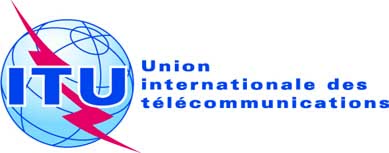 SÉANCE PLÉNIÈREDocument 46-F25 juillet 2018Original: anglaisRapport du ConseilRapport du ConseilEXAMEN DE LA GESTION FINANCIÈRE DE L'UNION 
PAR LA CONFÉRENCE DE PLÉNIPOTENTIAIRESEXAMEN DE LA GESTION FINANCIÈRE DE L'UNION 
PAR LA CONFÉRENCE DE PLÉNIPOTENTIAIRES(AnnÉes 2014 À 2017)(AnnÉes 2014 À 2017)(en milliers de CHF)31.12.201431.12.2013ACTIFActifs courantsTrésorerie et équivalents de trésorerie75 43059 616Placements87 07488 244Créances avec contrepartie directe7 3616 385Créances sans contrepartie directe (Contributions)79 44877 046Stocks650815Autres créances8 8318 974Total des actifs courants258 794241 080Actifs non courantsImmobilisations corporelles107 449112 098Immobilisations incorporelles4 0772 862Total des actifs non courants111 526114 960TOTAL DE L'ACTIF370 320356 040PASSIFPassifs courantsFournisseurs et autres créanciers9 1549 686Produits différés129 486127 951Emprunts et dettes financières1 4931 493Avantages du personnel484481Provisions845897Autres dettes2 9771 614Total des passifs courants144 439142 122Passifs non courantsEmprunts45 28646 779Avantages du personnel534 358335 096Fonds de tiers affectés30 02726 114Fonds de tiers en cours d'affectation2 2332 097Total des passifs non courants611 904410 086TOTAL DU PASSIF756 343552 208ACTIF NETEffet de passage aux IPSAS–125 100–125 100Fonds de réserve avant réaffectation de l'excédent/du déficit de l'exercice26 32528 221Autres réserves affectées33 12924 408Fonds extrabudgétaires12 68811 469Pertes actuarielles de l'ASHI–312 708–125 263Résultat non budgétaire cumulé–14 817–12 720Excédent/déficit de l'exercice–5 5412 817TOTAL DE L'ACTIF NET–386 024–196 168(en milliers de CHF)31.12.201431.12.2013PRODUITSContributions mises en recouvrement126 786126 949Contributions volontaires11 74017 295Autres produits d'exploitation39 82444 623Contribution en nature938955Produits financiers8177 178Total des produits180 105197 000CHARGESCharges de personnel143 701146 299Frais de missions6 5498 028Services contractuels17 01020 834Location et entretien des locaux et équipements6 4106 422Matériels et fournitures4 7813 805Amortissements et pertes de valeurs5 7186 138Frais d'expédition et de télécommunications et services2 4992 191Autres charges–2 425–1 015Charges en nature938955Charges financières 465526Total des charges185 646194 183Excédent (déficit) de l'exercice–5 5412 817(en milliers de CHF)31.12.2014Excédent/ déficit 2014Autres ajustements01.01.2014Passage aux normes IPSAS –125 10000–125 100Fonds de réserve27 222897–4 00030 325Autres réserves affectées35 3142 1856 22126 908Fonds d'investissement7 18001 6816 314Fonds de bien-être du personnel4920–29521Fonds du centenaire3080–10318Fonds des compléments de la Caisse d'assurance6 267016 266Fonds de pensions de la Caisse d'assurance1 5100–31 513Fonds d'intervention de la Caisse d'assurance18301182Fonds ASHI7 0001 0004 0002 000Fonds de l'assurance maladie5 8772 0001 8772 000Réserves extrabudgétaires affectées5 6850–1 0066 691Conversion de change8120–2911 103Fonds relatif aux activités extrabudgétaires12 058–63090911 779Pertes actuarielles de l'ASHI–312 7080–187 445–125 263Déficit cumulé IPSAS (statistique)–22 810–7 9930–14 817Total actif net –386 024–5 541–184 315–196 168(en milliers de CHF)31.12.201431.12.2013Excédent (déficit) de l'exercice–5 5412 817Mouvements non monétaires Amortissements6 4856 136Provisions ASHI11 08911 967Provisions pour rapatriement (LT)1 324742Provisions pour avantages du personnel (CT)62463Provisions pour congé accumulé (LT)865200Autres provisions469351Provisions pour créances douteuses–4 355–5 635Perte nette sur vente d'immobilisations corporelles12Dépréciation des stocks42–36Pertes (gains) sur cours non réalisés –334–6 548Intérêts reçus–329–423Excédent (déficit) retraité des mouvements non monétaires9 77810 036(Augmentation) diminution des stocks123–46(Augmentation) diminution des créances à court terme9774 699(Augmentation) diminution des autres créances à court terme143–1 020Augmentation (diminution) des fournisseurs–5322 604Augmentation (diminution) des produits différés1 535–4 289Augmentation (diminution) des autres dettes1 363–182Utilisation de provisions pour les avantages du personnel CT–481–1 134Utilisation de provisions pour le rapatriement (LT)–771–685Utilisation de provisions pour les congés accumulés (LT)–268–309Augmentation (diminution)  Autres provisions–521–644Augmentation (diminution) des fonds de tiers4 053–10 372Variation des fonds propres3 4592 257Flux de trésorerie provenant des activités opérationnelles9 081–9 121Flux de trésorerie nets provenant des activités d'investissement(Augmentation)/diminution des placements1 170–16 201Intérêts reçus sur placement à court terme320423(Acquisition)/Vente d'immobilisations corporelles–1 142–3 578(Acquisition)/Vente d'immobilisations incorporelles–1 909–235Flux de trésorerie nets provenant des activités d'investissement–1 552–19 591Flux de trésorerie des activités de financementRemboursement du prêt de la FIPOI–1 493–1 493Flux de trésorerie provenant des activités de financement–1 493–1 493Augmentation/(diminution) nette de trésorerie et équivalents de trésorerie15 814–20 169Trésorerie et équivalents de trésorerie à l'ouverture de l'exercice59 61679 785Trésorerie et équivalents de trésorerie à la clôture de l'exercice75 43059 616ProduitsMontants budgétisésMontants budgétisésMontants budgétisésMontants effectifs sur une base comparableDifférence entre budget final et montants effectifsProduitsBudgetinitialTransferts budgétairesBudget finalMontants effectifs sur une base comparableDifférence entre budget final et montants effectifsProduits20142014201420142014Contributions mises en recouvrement129 677–129 677126 786–2 891Recouvrement des coûts32 750–32 75032 144–606Autres produits1 100–1 100372–728Prélèvements sur le Fonds de réserve2 784–2 784–897–3 681Total des produits166 311–166 311158 405–7 906ChargesMontants budgétisésMontants budgétisésMontants budgétisésMontants effectifs sur une basecomparableDifférence entre budget final et montants effectifsChargesBudgetinitialTransferts budgétairesBudget finalMontants effectifs sur une basecomparableDifférence entre budget final et montants effectifsCharges20142014201420142014Secrétariat général93 662–27293 39087 3206 070Secteur des radiocommunications30 1627230 23426 8053 429Secteur de la normalisation des télécommunications12 793–12 79312 200593Secteur du développement des télécommunications29 69420029 89428 970924Charges non prévues dans le budget approuvé–––110Total des charges166 311–166 311155 40510 906RésultatsASHI–11 089Comptabilisation des stocks–51Capitalisation des immobilisations2 262Amortissements–4 629Gains/pertes de change165Provision pour créances douteusesDépréciation des stocks5 348Vente d'actifs1Produits en nature–938Charges en nature938Total des différences IPSAS–7 992Baisse des réserves du fonds d'investissement –815Total des pertes couvertes par des réserves–815Différences de périmètres–631Excédent/Déficit tel que montré dans l'état de la performance financière–5 541(en milliers de CHF)31.12.201531.12.2014ACTIFActifs courantsTrésorerie et équivalents de trésorerie55 50575 430Placements111 81787 074Créances avec contrepartie directe5 9827 361Créances sans contrepartie directe 80 17479 448Stocks575650Autres créances8 0718 831Total des actifs courants262 124258 794Actifs non courantsCréances sans contrepartie directe––Immobilisations corporelles104 912107 449Immobilisations incorporelles3 2414 077Total des actifs non courants108 153111 526TOTAL DE L'ACTIF370 277370 320PASSIFPassifs courantsFournisseurs et autres créanciers7 1969 154Produits différés127 569129 487Emprunts et dettes financières1 4931 493Avantages du personnel481484Provisions1 046845Autres dettes5 2812 977Total des passifs courants143 066144 440Passifs non courantsEmprunts43 79245 286Avantages du personnel495 025534 358Fonds de tiers affectés28 70230 027Fonds de tiers en cours d'affectation2 9232 233Total des passifs non courants570 442611 904TOTAL DU PASSIF713 508756 344ACTIF NETCapital de l'organisationEffet de passage aux IPSAS–125 100–125 100Fonds de réserve avant réaffectation de l'excédent/du déficit de l'exercice27 22226 325Autres réserves affectées37 70733 129Autres réserves extrabudgétaires12 68512 688Pertes actuarielles de l'ASHI–257 136–312 708Résultat non budgétaire cumulé–22 810–14 817Excédent/déficit de l'exercice–15 799–5 541TOTAL DE L'ACTIF NET–343 231–386 024(en milliers de CHF)31.12.201531.12.2014PRODUITSContributions mises en recouvrement126 447126 786Contributions volontaires9 22711 740Autres produits d'exploitation37 05539 824Contribution en nature920938Produits financiers658817Total des produits174 307180 105CHARGESCharges de personnel150 790143 701Frais de missions6 8806 549Services contractuels13 03917 010Location et entretien des locaux et équipements5 3636 410Matériels et fournitures3 7594 781Amortissements et pertes de valeurs5 5505 718Frais d'expédition et de télécommunications et services1 9092 499Autres charges1 089–2 423Charges en nature920937Charges financières 807465Total des charges190 106185 646Excédent/déficit de l'exercice–15 799–5 541(en milliers de CHF)31.12.2015Excédent/ déficit 2015Autres ajustements01.01.2015Passage aux normes IPSAS –125 10000–125 100Fonds de réserve27 522300027 222Autres réserves 38 4927862 39235 315Fonds d'investissement7 933713407 180Fonds de bien-être du personnel445–47492Fonds du centenaire3080308Fonds des compléments de la Caisse d'assurance6 244–2306 267Fonds de pensions de la Caisse d'assurance1 51001 510Fonds d'intervention de la Caisse d'assurance178–40183Fonds ASHI7 0007 000Fonds de l'assurance maladie8 01202 1355 877Réserves extrabudgétaires affectées6 4091006235 686Conversion de change4530–359812Fonds relatif aux activités extrabudgétaires11 908–77762712 058Télécom9 210255598 896Autres2 698–1 0325683 162Pertes actuarielles de l'ASHI–257 136055 572–312 708Déficit cumulé IPSAS (statistique)–38 918–16 1080–22 810Total actif net –343 231–15 79958 591–386 023(en milliers de CHF)31.12.201331.12.2012Excédent (déficit) de l'exercice–15 799–5 541Mouvements non monétaires Amortissements5 5506 485Provisions ASHI15 71211 089Provisions pour rapatriement (LT)1 1031 324Provisions pour avantages du personnel (CT)44162Provisions pour congé accumulé (LT)67865Autres provisions803469Provisions pour créances douteuses–1 119–4 355542Dépréciation des stocks11(Gain) ou perte net(te) sur vente d'immobilisations corporelles Pertes (gains) sur cours non réalisés––334Intérêts reçus–93–329Excédent (déficit) retraité des mouvements non monétaires6 6719 778(Augmentation) diminution des stocks70123(Augmentation) diminution des créances à court terme1 772977(Augmentation) diminution des autres créances à court terme760143Augmentation (diminution) des fournisseurs–1 958–532Augmentation (diminution) des produits différés–1 9171 535Augmentation (diminution) des autres dettes2 3041 363Utilisation de provisions pour les avantages du personnel (CT)–444–481Utilisation de provisions pour le rapatriement (LT)–535–771Utilisation de provisions pour les congés accumulés (LT)–108–268Augmentation (diminution)  Autres provisions–602–521Augmentation (diminution) des fonds de tiers–6354 053Variation des fonds propres3 0193 459Flux de trésorerie provenant des activités opérationnelles1 7259 081Flux de trésorerie nets provenant des activités d'investissement(Augmentation)/diminution des placements–24 7431 170Intérêts reçus sur placement à court terme93329(Acquisition)/Vente d'immobilisations corporelles–1539–1142(Acquisition)/Vente d'immobilisations incorporelles–638–1909Flux de trésorerie nets provenant des activités d'investissement–26 827–1 552Flux de trésorerie des activités de financementRemboursement du prêt de la FIPOI–1493–1493Flux de trésorerie provenant des activités de financement–1 493–1 493Augmentation/(diminution) nette de trésorerie et équivalents de trésorerie–19 92415 814Trésorerie et équivalents de trésorerie à l'ouverture de l'exercice75 43059 616Trésorerie et équivalents de trésorerie à la clôture de l'exercice55 50675 430ProduitsMontants budgétisésMontants budgétisésMontants budgétisésMontants effectifs sur une base comparableDifférence entre budget final et montants effectifsProduitsBudgetinitialTransferts budgétairesBudget finalMontants effectifs sur une base comparableDifférence entre budget final et montants effectifsProduits31.12.201531.12.201531.12.201531.12.201531.12.2015Contributions mises en recouvrement129 678129 678126 448–3 230Recouvrement des coûts32 75032 75031 079–1 671Intérêts80080012–788Autres produits300300638338Prélèvements du Fonds de réserve1 2161 216––1 216Total des produits164 744–164 744158 177–6 567ChargesMontants budgétisésMontants budgétisésMontants budgétisésMontants effectifs sur une basecomparableDifférence entre budget final et montants effectifsChargesBudgetinitialTransferts budgétairesBudget finalMontants effectifs sur une basecomparableDifférence entre budget final et montants effectifsCharges31.12.201531.12.201531.12.201531.12.201531.12.2015Secrétariat général91 853–27291 58186 2185 363Secteur des radiocommunications31 8977231 96929 1812 788Secteur de la normalisation des télécommunications12 736–12 73612 611125Secteur du développement des télécommunications28 25820028 45828 44711Charges non prévues dans le budget approuvé718Total des charges164 744–164 744157 1757 569Résultats1 002ASHI–15 712Capitalisation des immobilisations2 165Comptabilisation des stocks26Amortissements–5 296Gains/pertes de change–156Remboursement du prêt de la FIPOI non considéré comme charge1 493Variation et utilisation de la provision pour créances douteuses1 385Vente d'actifs2Autres charges–3Total des différences IPSAS–16 096Excédent/déficit Fonds 1000 1 002Augmentation des réserves du fonds d'investissement112Différences de périmètres–817Excédent/déficit tel que montré dans l'état de la performance financière–15 799(en milliers de CHF)31.12.201631.12.2015ACTIFActifs courantsTrésorerie et équivalents de trésorerie108 43555 505Placements64 980111 817Créances avec contrepartie directe9 0335 982Créances sans contrepartie directe 76 46980 174Stocks545575Autres créances9 4488 071Total des actifs courants268 910262 124Actifs non courantsCréances sans contrepartie directeImmobilisations corporelles––Immobilisations incorporelles101 432104 912Total des actifs non courants2 6343 241104 066108 153TOTAL DE L'ACTIFPASSIF372 976370 277Passifs courantsFournisseurs et autres créanciersProduits différés9 1487 196Emprunts et dettes financières129 022127 569Avantages du personnel1 4931 493Provisions1 094481Autres dettes1 4521 046Total des passifs courants5 0755 281147 284143 066Passifs non courantsEmprunts42 29943 792Avantages du personnel575 123495 025Fonds de tiers affectés23 61228 702Fonds de tiers en cours d'affectation3 8132 923Total des passifs non courants644 847570 442TOTAL DU PASSIF792 131713 508ACTIF NETCapital de l'organisationFonds de réserve avant réaffectation de l'excédent/du déficit de l'exercice26 52227 222Autres réserves extrabudgétaires52 61350 392Pertes actuarielles de l'ASHI–322 579–257 136Soldes cumulés–164 018–147 910Excédent/déficit de l'exercice–11 693–15 799TOTAL DE L'ACTIF NET–419 154–343 231(en milliers de CHF)31.12.201631.12.2015PRODUITSContributions mises en recouvrement122 888126 447Contributions volontaires10 2329 227Autres produits d'exploitation41 91937 055Contribution en nature901920Produits financiers562658Total des produits176 502174 307CHARGESCharges de personnel146 999150 790Frais de missions6 9976 880Services contractuels14 10713 039Location et entretien des locaux et équipements4 8725 363Matériels et fournitures3 2913 759Amortissements et pertes de valeurs5 6105 550Frais d'expédition et de télécommunications et  services1 8041 909Autres charges3 2071 089Charges en nature901920Charges financières 407807Total des charges188 195190 106Excédent/déficit de l'exercice–11 693–15 799(en milliers de CHF)31.12.2015Excédent/ déficit 2016Autres ajustements31.12.8016Passage aux normes IPSAS –125 10000–125 100Fonds de réserve27 522567–1 00027 089Autres réserves 38 4924 4312 13345 056Fonds d'investissement7 933727308 690Fonds de bien-être du personnel445–32413Fonds du centenaire308–52256Fonds des compléments de la Caisse d'assurance6 244–216 223Fonds de pensions de la Caisse d'assurance1 510–1 5100Fonds d'intervention de la Caisse d'assurance178100278Fonds ASHI7 0005001 0008 500Fonds de l'assurance maladie8 0121 0003 18112 193Réserves extrabudgétaires affectées6 4092 225–9807 654Conversion de change453396849Fonds relatif aux activités extrabudgétaires11 9088478012 835Télécom9 210926–6110 075Autres2 698–791412 760Pertes actuarielles de l'ASHI–257 1360–65 443–322 579Déficit cumulé IPSAS (statistique)–38 918–17 538–56 456Total actif net –343 231–11 693–64 230–419 154(en milliers de CHF)31.12.201631.12.2015Excédent (déficit) de l'exercice–11 693–15 799Mouvements non monétaires Amortissements5 6105 550Provisions ASHI13 66715 712Provisions pour rapatriement (LT)2 4951 103Provisions pour avantages du personnel (CT)1 073441Provisions pour congé accumulé (LT)–49667Autres provisions593803Provisions pour créances douteuses–2 846–1 119–195Dépréciation des stocks(Gain) ou perte net(te) sur vente d'immobilisations corporelles21Pertes (gains) sur cours non réalisés ––Intérêts reçus–242–93Excédent (déficit) retraité des mouvements non monétaires8 1446 671(Augmentation) diminution des stocks4870(Augmentation) diminution des créances à court terme3 4991 772(Augmentation) diminution des autres créances à court terme–1 377760Augmentation (diminution) des fournisseurs1 952–1 958Augmentation (diminution) des produits différés1 453–1 917Augmentation (diminution) des autres dettes–2062 304Utilisation de provisions pour les avantages du personnel (CT)–460–444Utilisation de provisions pour le rapatriement (LT)–753–535Utilisation de provisions pour les congés accumulés (LT)–222–108Utilisation de provisions pour les avantages du personnel (LT)–36Augmentation (diminution)  Autres provisions–187–602Augmentation (diminution) des fonds de tiers–4 200–635Variation des fonds propres1 2133 019Flux de trésorerie provenant des activités opérationnelles7231 725Flux de trésorerie nets provenant des activités d'investissement(Augmentation)/diminution des placements46 837–24 743Intérêts reçus sur placement à court terme24293(Acquisition)/Vente d'immobilisations corporelles–516–1 539(Acquisition)/Vente d'immobilisations incorporelles–1 007–638Flux de trésorerie nets provenant des activités d'investissement45 556–26 827Flux de trésorerie des activités de financementRemboursement du prêt de la FIPOI–1 493–1 493Flux de trésorerie provenant des activités de financement–1 493–1 493Augmentation/(diminution) nette de trésorerie et équivalents de trésorerie52 930–19 924Trésorerie et équivalents de trésorerie à l'ouverture de l'exercice55 50575 430Trésorerie et équivalents de trésorerie à la clôture de l'exercice108 43555 506ProduitsMontants budgétisésMontants budgétisésMontants budgétisésMontants budgétisésMontants effectifs sur une base comparableDifférence entre budget final et montants effectifsProduitsBudgetinitialActivités reportéesTransferts budgétairesBudget finalMontants effectifs sur une base comparableDifférence entre budget final et montants effectifsProduits31.12.201631.12.201631.12.201631.12.201631.12.201631.12.2016Contributions mises en recouvrement124 401124 401122 891–1 510Recouvrement des coûts4 62534 62534 566–59Intérêts30030068–232Autres produits100100208108Prélèvements sur le Fonds de réserve1 334–3171 017––1 017Total des produits160 760–317160 443157 733–2 710ChargesMontants budgétisésMontants budgétisésMontants budgétisésMontants budgétisésMontants effectifs sur une basecomparableDifférence entre budget final et montants effectifsChargesBudgetinitialActivités reportéesTransferts budgétairesBudget finalMontants effectifs sur une basecomparableDifférence entre budget final et montants effectifsCharges31.12.201631.12.201631.12.201631.12.201631.12.201631.12.2016Secrétariat général90 305–7090 23584 1196 116Secteur des radiocommunications28 89828 89826 8912 007Secteur de la normalisation des télécommunications13 3947013 46413 4604Secteur du développement des télécommunications28 163–31727 84627 676170Charges non prévues dans le budget approuvé331–331Total des charges160 760–317–160 443152 4777 966Résultats5 256ASHI–13 667Capitalisation des immobilisations1 421Comptabilisation des stocks –9Amortissements–5 026Gains/pertes de change–57Remboursement du prêt de la FIPOI non considéré comme charge1 493Variation et utilisation de la provision pour créances douteuses–1 695Vente d'actifs2Autres charges0Total des différences IPSAS–17 538Excédent/déficit Fonds 1000 5 256Augmentation des réserves du fonds d'investissement490Différences de périmètres99Excédent/Déficit tel que montré dans l'état de la performance financière–11 693(en milliers de CHF)31.12.201731.12.2016ACTIFActifs courantsTrésorerie et équivalents de trésorerie135 297108 435Placements31 36364 980Créances avec contrepartie directe8 9349 033Créances sans contrepartie directe 88 13976 469Stocks661545Autres créances7 5059 448Total des actifs courants271 898268 910Actifs non courantsCréances sans contrepartie directe––Immobilisations corporelles99 000101 432Immobilisations incorporelles9672 634Biens en construction908Total des actifs non courants100 876104 066TOTAL DE L'ACTIF372 774372 976PASSIFPassifs courantsFournisseurs et autres créanciers9 6719 148Produits différés134 275129 022Emprunts et dettes financières1 4931 493Avantages du personnel2261 094Provisions1 6361 452Autres dettes1 8105 075Total des passifs courants149 112147 284Passifs non courantsEmprunts41 52642 299Avantages du personnel638 365575 123Fonds de tiers affectés22 99423 612Fonds de tiers en cours d'affectation3 3003 813Total des passifs non courants706 185644 847TOTAL DU PASSIF855 297792 131ACTIF NETCapital de l'organisationFonds de réserve avant réaffectation de l'excédent/du déficit de l'exercice27 08926 522Autres réserves extrabudgétaires58 72652 613Pertes actuarielles de l'ASHI–369 704–322 579Soldes cumulés–181 557–164 018Excédent/déficit de l'exercice–17 078–11 693TOTAL DE L'ACTIF NET–482 524–419 155(en milliers de CHF)31.12.201731.12.2016PRODUITSContributions mises en recouvrement122 390122 888Contributions volontaires10 61010 232Autres produits d'exploitation44 39841 919Contribution en nature882901Produits financiers258562Total des produits178 537176 502CHARGESCharges de personnel148 748146 999Frais de missions6 9686 997Services contractuels15 61314 107Location et entretien des locaux et équipements4 4114 872Matériels et fournitures3 8753 291Amortissements et pertes de valeurs5 2125 610Frais d'expédition et de télécommunications et services1 5761 804Autres charges7 6563 207Charges en nature882901Charges financières 675407Total des charges195 615188 195Excédent/déficit de l'exercice–17 078–11 693(en milliers de CHF)31.12.2016Excédent/ déficit 2017Autres ajustements31.12.2017Passage aux normes IPSAS –125 10000–125 100Fonds de réserve27 088682027 770Autres réserves 45 0578 10148053 638Economies réalisées au cours de l'année précédente05 76405 764Fonds d'investissement8 6901761 36410 230Fonds pour le nouveau bâtiment0–671–671Fonds de bien-être du personnel413–20393Fonds du centenaire256–45212Fonds des compléments de la Caisse d'assurance6 223–216 202Fonds de pensions de la Caisse d'assurance00Fonds d'intervention de la Caisse d'assurance2780278Fonds ASHI8 5001 0009 500Fonds de l'assurance maladie12 1931 50011413 808Réserves extrabudgétaires affectées7 654397–1 0127 039Conversion de change84935884Fonds relatif aux activités extrabudgétaires12 835–4035313 149Télécom10 07623–1 9668 132Autres2 761–632 3205 017Pertes actuarielles de l'ASHI–322 5790–47 125–369 704Déficit cumulé IPSAS (statistique)–56 457–25 8210–82 278Total actif net –419 155–17 078–46 291–482 524(en milliers de CHF)31.12.201731.12.2016Excédent (déficit) de l'exercice–17 078–11 693Mouvements non monétaires Amortissements5 2125 610Provisions ASHI18 21413 667Provisions pour rapatriement (LT)–1 2682 495Provisions pour avantages du personnel (CT)1741 073Provisions pour congé accumulé (LT)180–496Autres provisions526593Provisions pour créances douteuses5 472–2 846Dépréciation des stocks–3–19(Gain) ou perte net(te) sur vente d'immobilisations corporelles52Pertes/gains sur cours non réalisés––Intérêts reçus–220–242Excédent (déficit) retraité des mouvements non monétaires11 2158 144(Augmentation) diminution des stocks–11348(Augmentation) diminution des créances à court terme–17 0423 499(Augmentation) diminution des autres créances à court terme1 944–1 377Augmentation (diminution) des fournisseurs5231 952Augmentation (diminution) des produits différés5 2531 453Augmentation (diminution) des autres dettes–3 264–206Utilisation de provisions pour les avantages du personnel (CT)–1 042–460Utilisation de provisions pour le rapatriement (LT)–914–753Utilisation de provisions pour les congés accumulés (LT)–95–222Utilisation de provisions pour les avantages du personnel (LT)––36Augmentation (diminution)  Autres provisions–342–187Augmentation (diminution) des fonds de tiers–1 131–4 200Variation des fonds propres8341 213Flux de trésorerie provenant des activités opérationnelles–15 391723Flux de trésorerie nets provenant des activités d'investissement(Augmentation)/diminution des placements33 61746 837Intérêts reçus sur placement à court terme220242(Acquisition)/Vente d'immobilisations corporelles–1 100–516(Acquisition)/Vente d'immobilisations incorporelles–353–1 007(Acquisition)/Vente de biens en construction–571Flux de trésorerie nets provenant des activités d'investissement31 81345 556Flux de trésorerie des activités de financement(Augmentation) diminution de l'emprunt auprès de la FIPOI–773–1 493Flux de trésorerie provenant des activités de financement–773–1 493Augmentation/(diminution) nette de trésorerie et équivalents de trésorerie26 86352 930Trésorerie et équivalents de trésorerie à l'ouverture de l'exercice108 43555 505Trésorerie et équivalents de trésorerie à la clôture de l'exercice135 297108 435ProduitsMontants budgétisésMontants budgétisésMontants budgétisésMontants budgétisésMontants effectifs sur une base comparableDifférence entre budget final et montants effectifsProduitsBudgetinitialActivités reportéesTransferts budgétairesBudget finalMontants effectifs sur une base comparableDifférence entre budget final et montants effectifsProduits31.12.201731.12.201731.12.201731.12.201731.12.201731.12.2017Contributions mises en recouvrement124 401124 401122 390–2 011Recouvrement des coûts34 62534 62537 1742 549Intérêts30030029–271Autres produits1001001 4411 341Prélèvements sur le Fonds de réserve1 1173171 434––1 434Total des produits160 543317160 860161 034174ChargesMontants budgétisésMontants budgétisésMontants budgétisésMontants budgétisésMontants effectifs sur une basecomparableDifférence entre budget final et montants effectifsChargesBudgetinitialActivités reportéesTransferts budgétairesBudget finalMontants effectifs sur une basecomparableDifférence entre budget final et montants effectifsCharges31.12.201731.12.201731.12.201731.12.201731.12.201731.12.2017Secrétariat général90 761–11690 64581 7628 883Secteur des radiocommunications28 60328 60327 2341 369Secteur de la normalisation des télécommunications12 43812 43812 296142Secteur du développement des télécommunications28 74131711629 17427 7331 441Charges non prévues dans le budget approuvé–644Total des charges160 543––160 860149 66911 191Résultats11 365ASHI–18 214Capitalisation des immobilisations2 021Comptabilisation des stocks 128Amortissements–4 656Gains/pertes de change–604Remboursement du prêt de la FIPOI non considéré comme charge1 493Variation et utilisation de la provision pour créances douteuses –5 939Vente d'actifs5Autres charges–29Total des différences IPSAS–25 794Excédent/déficit Fonds 1000 11 365Augmentation/baisse des réserves du fonds d'investissement–869Différences de périmètres–1 780Excédent/Déficit tel que montré dans l'état de la performance financière–17 078AnnéeSecrétariat généralSecteur des radiocommunicationsSecteur de la normalisation des télécommunicationsSecteur du développement des télécommunicationsTOTAL- En milliers de CHF -- En milliers de CHF -- En milliers de CHF -- En milliers de CHF -- En milliers de CHF -- En milliers de CHF -201493 66230 16212 79329 694166 311201591 85331 89712 73628 258164 744201690 30528 89813 39428 163160 760201790 76128 60312 43828 741160 543Période2014201520162017Total 
2014-2017Budget ordinaire166 311164 744160 443160 860652 358Dépenses effectives155 405157 175152 477149 669614 726Crédits non utilisés 10 9067 5697 96611 19137 632En %6,6%4,6%5,0%7,0%5,8%AnnéeNombre d'Etats Membres*Nombre d'unités contributives*Montant de l'unité contributiveRecettes inscrites au budgetRecettes portées en compte**En milliers de CHFEn milliers de CHFEn milliers 
de CHF2014193354318112 572109 7502015193354318112 572109 7502016193334 ½318106 371106 2922017193334 ½318106 371106 292*	Au moment de l'établissement du budget.**	Ces montants comprennent les contributions facturées ainsi que les contributions non payées au 31 décembre.*	Au moment de l'établissement du budget.**	Ces montants comprennent les contributions facturées ainsi que les contributions non payées au 31 décembre.*	Au moment de l'établissement du budget.**	Ces montants comprennent les contributions facturées ainsi que les contributions non payées au 31 décembre.*	Au moment de l'établissement du budget.**	Ces montants comprennent les contributions facturées ainsi que les contributions non payées au 31 décembre.*	Au moment de l'établissement du budget.**	Ces montants comprennent les contributions facturées ainsi que les contributions non payées au 31 décembre.*	Au moment de l'établissement du budget.**	Ces montants comprennent les contributions facturées ainsi que les contributions non payées au 31 décembre.AnnéeSecteur des radiocommunications*Secteur de la normalisation des télécommunications*Secteur du développement des télécommunications*Nombre total d'unitésNombre de l'unité contributiveMontant estimatif des recettes inscrites au budgetRecettes 
portées en compte**UnitésUnitésUnitésEn milliers de CHFEn milliers de CHFEn milliers de CHF201499  1/16114 12/1625  3/1623963,615 20015 072201599  1/16114 12/1625  3/1623963,615 20014 8722016103  7/16119 13/1626  5/16249 10/1663,615 87514 7102017103  7/16119 13/1626  5/16249 10/1663,615 87514 210*	Au moment de l'établissement du budget.**	Ces montants comprennent les contributions facturées ainsi que les contributions non payées au 31 décembre.*	Au moment de l'établissement du budget.**	Ces montants comprennent les contributions facturées ainsi que les contributions non payées au 31 décembre.*	Au moment de l'établissement du budget.**	Ces montants comprennent les contributions facturées ainsi que les contributions non payées au 31 décembre.*	Au moment de l'établissement du budget.**	Ces montants comprennent les contributions facturées ainsi que les contributions non payées au 31 décembre.*	Au moment de l'établissement du budget.**	Ces montants comprennent les contributions facturées ainsi que les contributions non payées au 31 décembre.*	Au moment de l'établissement du budget.**	Ces montants comprennent les contributions facturées ainsi que les contributions non payées au 31 décembre.*	Au moment de l'établissement du budget.**	Ces montants comprennent les contributions facturées ainsi que les contributions non payées au 31 décembre.*	Au moment de l'établissement du budget.**	Ces montants comprennent les contributions facturées ainsi que les contributions non payées au 31 décembre.AnnéeSecteur des radiocommunications*Secteur de la normalisation des télécommunications*Secteur du développement des télécommunications*Nombre total d'unitésMontant estimatif des recettes inscrites au budgetRecettes 
portées en compte**UnitésUnitésUnitésEn milliers de CHFEn milliers de CHF20142413481661 7051 60820152413491661 7061 58620162715491901 9551 58720172715491901 9551 577*	Au moment de l'établissement du budget.**	Ces montants comprennent les contributions facturées ainsi que les contributions non payées au 31 décembre.*	Au moment de l'établissement du budget.**	Ces montants comprennent les contributions facturées ainsi que les contributions non payées au 31 décembre.*	Au moment de l'établissement du budget.**	Ces montants comprennent les contributions facturées ainsi que les contributions non payées au 31 décembre.*	Au moment de l'établissement du budget.**	Ces montants comprennent les contributions facturées ainsi que les contributions non payées au 31 décembre.*	Au moment de l'établissement du budget.**	Ces montants comprennent les contributions facturées ainsi que les contributions non payées au 31 décembre.*	Au moment de l'établissement du budget.**	Ces montants comprennent les contributions facturées ainsi que les contributions non payées au 31 décembre.*	Au moment de l'établissement du budget.**	Ces montants comprennent les contributions facturées ainsi que les contributions non payées au 31 décembre.AnnéeNombre total d'unités*Montant estimatif des recettes inscrites au budgetRecettes 
portées en compte**En milliers de CHFEn milliers de CHF2014100200207201510020024020161002003022017100200306*	Au moment de l'établissement du budget.**	Ces montants comprennent les contributions facturées ainsi que les contributions non payées au 31 décembre.*	Au moment de l'établissement du budget.**	Ces montants comprennent les contributions facturées ainsi que les contributions non payées au 31 décembre.*	Au moment de l'établissement du budget.**	Ces montants comprennent les contributions facturées ainsi que les contributions non payées au 31 décembre.*	Au moment de l'établissement du budget.**	Ces montants comprennent les contributions facturées ainsi que les contributions non payées au 31 décembre.AnnéeContributions des Etats MembresContributions des Membres de SecteurContributions des AssociésContributions des établisse-ments universitairesContributions conférences régionalesRecettes au titre d'appui aux projetsVentes de publicationsRecouvre-ment des coûtsRecettes provenant des intérêtsAutres recettesPrélèvement sur le Fonds de réserveTotalRecettes portées en compte2014112 57215 2001 70520001 00017 00014 7508003002 784166 311162 0832015112 57215 2001 70520001 00017 00014 7508003001 216164 744158 1772016106 37115 8751 95520001 37518 50014 7503001001 017160 443157 7332017106 37115 8751 95520001 37518 50014 7503001001 434160 860161 034Fonds de réserve
(en milliers de CHF)2014201520162017Solde d'ouverture30 32527 22227 52227 089Versements897300567682Prélèvements(4 000)–(1 000)–Solde de clôture27 22227 52227 08927 770% du budget annuel16,4%16,7%16,9%17,3%En milliers de CHF31.12.201431.12.201531.12.201631.12.2017Fonds de réserve (Fonds 1000)27 22227 52227 08927 700Autres réserves affectées28 80731 63036 55345 716Fonds pour le nouveau bâtiment–––(671)Fonds d'investissement7 1807 9338 69010 230Fonds de bien-être du personnel492445413393Fonds du centenaire308308256212Fonds ASHI7 0007 0008 5009 500Fonds de garantie de l'assurance maladie5 8778 01212 19313 808Fonds des compléments de la Caisse d'assurance6 2576 2446 2236 202Fonds de pensions de la Caisse d'assurance1 5101 510––Fonds d'intervention de la Caisse d'assurance183178278278Economies réalisées au cours de l'année précédente–––5 764Fonds propres affectés à l'organisation selon l'état de variation de l'actif net56 02959 15263 64273 416AnnéeEn milliers de CHFSolde au 31.12.201310 0222014Résultat de TELECOM World 20147852014Résultat lié aux manifestations antérieures après clôture des comptes332014Prélèvement pour financer les projets de coopération technique conformément au document C14/10 –1 938Solde au 31.12 20148 9022015Résultat de TELECOM World 20152562015Résultat lié aux manifestations antérieures après clôture des comptes61Solde au 31.12 20159 2192016Résultat de TELECOM World 20169272016Résultat après clôture des comptes–58Solde au 31.12 201610 0882017Résultat de TELECOM World 2017232017Résultat lié aux manifestations antérieures après clôture des comptes–262017Prélèvement pour financer les projets de coopération technique conformément au document C17/34–1 953Solde au 31.12.20178 132En milliers de CHF31.12.201431.12.201531.12.201631.12.2017Créances courantes avec contrepartie8 4177 02810 10010 229Provision pour pertes sur créances courantes avec contrepartie–1 056–1 046–1 067–1 296Créances courantes avec contrepartie – valeur nette7 3615 9829 0338 934Créances courantes sans contrepartie113 821116 015116 814134 253Provision pour pertes sur créances courantes sans contrepartie–34 373–35 841–40 345–46 114Créances courantes sans contrepartie – valeur nette79 44880 17476 46988 139Créances non courantes avec contrepartie200230Provision pour pertes sur créances non courantes avec contrepartie–200–230Créances non courantes avec contrepartie – valeur nette0000Créances non courantes sans contrepartie17 47414 9177 5247 021Provision pour pertes sur créances non courantes sans contrepartie–17 474–14 917–7 524–7 021Créances non courantes sans contrepartie – valeur nette0000En milliers de CHF31.12.201431.12.201531.12.201631.12.2017Contributions – Etats Membres109 750106 371106 292108 518Contributions –Membres de Secteur14 69814 80014 13814 085Contributions – Associés1 5621 6161 5851 660Contributions – Etablissements universitaires225234293328Publications & divers362828–Fiches de notification des réseaux à satellite3 2174 5206 6868 498Contributions extrabudgétaires1 185Produits différés129 488127 569129 022134 275Catégories d'actifs
(en milliers de CHF)BâtimentsMach. 
& 
équip.Mobilier 
& 
agence-mentsMatériel informatiqueVéhiculesEn constructionTotalValeur comptable nette au 1er janvier 2014108 6461885371 89058779112 098Valeur comptable nette au 31 décembre 2014105 37614437053133995107 449Valeur comptable nette au 31 décembre 2015103 93487190687104104 912Valeur comptable nette au 31 décembre 2016100 556691970682–101 432Valeur comptable nette au 31 décembre 201797 72366561 09164–99 000BâtimentValeur comptable nette
au 31.12.2017En milliers de CHFSolde des prêts de la FIPOI 
au 31.12.2017En milliers de CHFDate définitive de remboursement des prêts de la FIPOI Varembé 3062020Tour et Sous-sols9 7422039Montbrillant30 8912051Nouvelle cafétéria et extension C1 3602051Nouveau bâtiment720Total043 019En milliers de CHFAvantages du personnel – court termeAvantages du personnel – court termeAvantages du personnel – court termeEn milliers de CHFHeures supplémentairesCongés accumulésTotal avantages du personnel  court termeSolde d'ouverture au 1.1.201439442481Solde de clôture au 31.12.201462422484Solde de clôture au 31.12.201576405481Solde de clôture au 31.12.2016601 0341 094Solde de clôture au 31.12.201751175226En milliers de CHFAvantages du personnel – long termeAvantages du personnel – long termeAvantages du personnel – long termeAvantages du personnel – long termeAvantages du personnel – long termeEn milliers de CHFASHIPensionsPrime d'installation/de rapatriementCongés accumulésTotal avantages du personnel  long termeSolde d'ouverture au 1.1.2014314 1279011 8049 075335 096Solde de clôture au 31.12.2014512 6619012 3579 250534 358Solde de clôture au 31.12.2015472 8019012 9259 209482 100Solde de clôture au 31.12.2016551 9115414 6678 491575 123Solde de clôture au 31.12.2017617 2505412 4858 576638 365En milliers de CHF31.12.201431.12.201531.12.201631.12.2017Valeur actuelle des engagements non financés comptabilisés comme passif dans l'état de la situation financière–512 661–472 801–551 911–617 250Pertes/gains actuariels comptabilisés dans l'actif net 187 445–55 67265 43347 125Gains et pertes actuariels ASHI cumulés dans l'actif net312 708257 136322 579–125 263Contributions 
volontaires
(en milliers de CHF, USD ou EUR)Solde au 1er janvier 2014Solde au 
31 décembre 2014Solde au 
31 décembre 2015Solde au 
31 décembre 2016Solde au 
31 décembre 2017Secrétariat généralCHF6341 6961 1731 4781 063Secteur des radiocommunicationsCHF3321 5831 4161 3191 693Secteur de la normalisation des télécommunicationsCHF5762 0822 0667021 038Secteur de la normalisation des télécommunicationsUSD–––3825Secteur du développement des télécommunicationsCHF696552436480247Secteur du développement des télécommunicationsUSD381987635666Secteur du développement des télécommunicationsEUR––––4Groupes de spécialistesCHF371–––Fonds d'affectation spéciale
(en milliers de CHF, USD ou EUR)Solde au 
1er janvier 2014Solde au 
31 décembre 2014Solde au 
31 décembre 2015Solde au 
31 décembre 2016Solde au 
31 décembre 2017FDTICUSD5 2234 4073 4523 1452 848FDTICCHF––––258Plan d'action en faveur du développementCHF3971 1131 1221 144924Plan d'action en faveur du développementUSD113350144101Plan d'action en faveur du développementEUR––––1Autres fonds d'affection spécialeCHF1 1131 1631 2061 0451 282Autres fonds d'affection spécialeUSD20 00519 04518 36514 75613 545Autres fonds d'affection spécialeEUR144102661131 329AnnéeRecettesRecettesAffectations/
dépensesSolde du Fonds 
au 31 décembreContributions Intérêts AutresEn milliers de CHFEn milliers de CHFEn milliers de CHFEn milliers de CHFEn milliers de CHF201338920142 00020159971 42720151343111 38620163744831 29620171 94851661393 222